IIntegrity (Lobbyists) Act 2016Portfolio:Minister for Public Sector ManagementAgency:Public Sector CommissionIntegrity (Lobbyists) Act 20162016/01511 Jul 2016Pt. 1: 11 Jul 2016 (see s. 2(a));Act other than Pt. 1: 12 Dec 2016 (see s. 2(b) and Gazette 9 Dec 2016 p. 5558)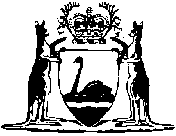 